MODÈLE D’ESTIMATION DES COÛTS D’UNE ACTIVITÉ	                                       					 				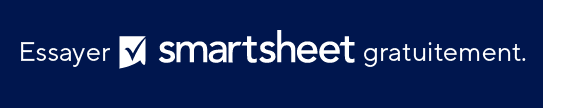 EXCLUSION DE RESPONSABILITÉTous les articles, modèles ou informations proposés par Smartsheet sur le site web sont fournis à titre de référence uniquement. Bien que nous nous efforcions de maintenir les informations à jour et exactes, nous ne faisons aucune déclaration, ni n’offrons aucune garantie, de quelque nature que ce soit, expresse ou implicite, quant à l’exhaustivité, l’exactitude, la fiabilité, la pertinence ou la disponibilité du site web, ou des informations, articles, modèles ou graphiques liés, contenus sur le site. Toute la confiance que vous accordez à ces informations relève de votre propre responsabilité, à vos propres risques.INTITULÉ DU PROJETCLIENTCHEF DE PROJETSDATE DE CRÉATIONDATE DE LA DERNIÈRE MISE À JOURWBSRESSOURCECOÛTS DIRECTSCOÛTS INDIRECTSRÉSERVEDEVISPLAGEMÉTHODEINCERTITUDES ET CONTRAINTESNIVEAU DE CONFIANCEAUTRES INFORMATIONSStructure de répartition du travail (WBS)Main-d’œuvre, service, équipement, matériaux, etc.Coûts spécifiques au projet : fournitures, formation, personnel, etc.Coûts non spécifiques au projet : loyer, services publics, etc. Fonds de contingence détenusEstimation des coûtsPlage d’estimation définie$00 – $00Paramétrique, analogue, trois points, approche ascendante, etc.Incertitudes : coût de la main-d’œuvre, etc., et contraintes connuesÉchelle de 1 à 10 Note de confiance de l’exactitude de l’estimationToute information supplémentaire pertinente au regard du coût détaillé1.1.1